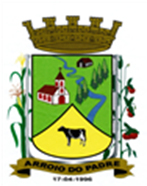 ESTADO DO RIO GRANDE DO SULMUNICÍPIO DE ARROIO DO PADREGABINETE DO PREFEITOA			Mensagem 93/2020Câmara Municipal de VereadoresSenhor PresidenteSenhores VereadoresNa oportunidade em que lhes encaminho para apreciação mais um projeto de lei, os cumprimentos e passo expor o que segue.	O projeto de lei 93/2020 tem por finalidade propor a abertura de Crédito Adicional Especial de que trata este projeto de lei visa proporcionar condições orçamentárias e financiamento para o município de Arroio do Padre adotar providências para o atendimento de incentivos ao setor cultural do município através da Lei Federal nº 14.017, de 29 de junho de 2020, a Lei Aldir Blanc.	O município teve a sua adesão aprovada pelos órgãos competentes e os recursos financeiros necessários a cobertura do Crédito Adicional Especial de que trata esta lei já se encontram depositados em conta bancária do município.	Certos de poder contar com o vossa apoio, despeço-me confiante na aprovação do proposto no presente projeto de lei.	Nada mais.	Atenciosamente.Arroio do Padre, 26 de outubro de 2020. _________________________Leonir Aldrighi BaschiPrefeito MunicipalAo Sr.Vilson PieperPresidente da Câmara Municipal de VereadoresArroio do Padre/RSESTADO DO RIO GRANDE DO SULMUNICÍPIO DE ARROIO DO PADREGABINETE DO PREFEITOPROJETO DE LEI Nº 93, DE 26 DE OUTUBRO DE 2020.Autoriza o Município de Arroio do Padre a realizar abertura de Crédito Adicional Especial no Orçamento Municipal de 2020.Art. 1° Fica autorizado o Município de Arroio do Padre, Poder Executivo, a realizar abertura de Crédito Adicional Especial no Orçamento do Município para o exercício de 2020, no seguinte programa de trabalho e respectivas categorias econômicas e conforme as quantias indicadas:04 – Secretaria de Educação, Cultura, Esporte e Turismo07 – Setor de Atividades Culturais13 – Cultura392 – Difusão Cultural0407 – Patrimônio e Cultura2.419 – Desenvolvimento Cultural e Patrimonial3.3.90.36.00.00.00 – Outros Serviços de Terceiros – Pessoa Física. R$ 10.000,00 (dez mil reais)3.3.90.39.00.00.00 – Outros Serviços de Terceiros – Pessoa Jurídica. R$ 30.355,07 (trinta mil, trezentos e cinquenta e cinco reais e sete centavos)Fonte de Recurso: 1082 – Auxílio Lei Aldir BlancArt. 2° Servirão de cobertura para o Crédito Adicional Especial de que trata o art. 1° desta Lei, recursos financeiros provenientes do excesso de arrecadação, verificado no exercício de 2020, na Fonte de Recurso: 1082 – Auxílio Lei Aldir Blanc, no valor de R$ 40.355,07 (quarenta mil, trezentos e cinquenta e cinco reais e sete centavos)).Art. 3° Esta Lei entra em vigor na data de sua publicação. Arroio do Padre, 26 de outubro de 2020.Visto técnico:Loutar PriebSecretário de Administração, Planejamento, Finanças, Gestão e Tributos.Leonir Aldrighi BaschiPrefeito Municipal